Карточка партнераДата  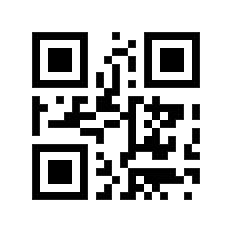 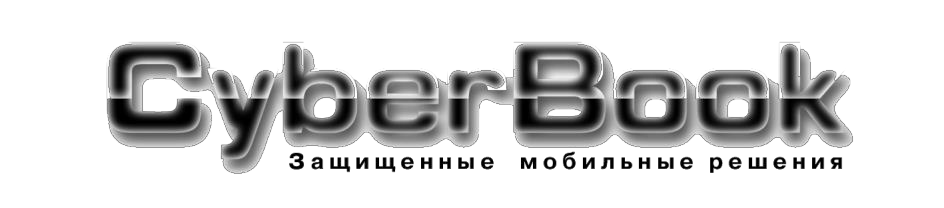 Контактное лицоФамилия:Имя:Отчество:Должность:Мобильный телефон:Рабочий телефон:Ваш E-mail:Компания (имя компании, под которым известна на рынке):Численность сотрудников:Оборот:АдресСайт:Город/Регион:Фактический адрес (ул., д.):Телефон (офисный):